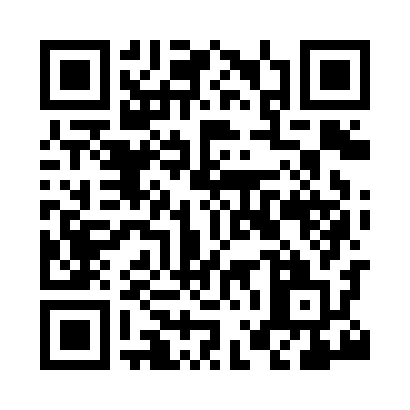 Prayer times for Newton Kyme, North Yorkshire, UKMon 1 Jul 2024 - Wed 31 Jul 2024High Latitude Method: Angle Based RulePrayer Calculation Method: Islamic Society of North AmericaAsar Calculation Method: HanafiPrayer times provided by https://www.salahtimes.comDateDayFajrSunriseDhuhrAsrMaghribIsha1Mon2:544:391:096:519:4011:242Tue2:544:391:096:519:3911:243Wed2:554:401:106:519:3911:244Thu2:554:411:106:519:3811:245Fri2:564:421:106:509:3711:246Sat2:564:431:106:509:3711:237Sun2:574:441:106:509:3611:238Mon2:584:451:106:499:3511:239Tue2:584:461:116:499:3411:2210Wed2:594:471:116:499:3311:2211Thu3:004:491:116:489:3311:2212Fri3:004:501:116:489:3211:2113Sat3:014:511:116:479:3011:2114Sun3:024:521:116:479:2911:2015Mon3:024:541:116:469:2811:2016Tue3:034:551:116:469:2711:1917Wed3:044:561:116:459:2611:1818Thu3:044:581:126:449:2511:1819Fri3:054:591:126:449:2311:1720Sat3:065:011:126:439:2211:1721Sun3:075:021:126:429:2011:1622Mon3:085:041:126:419:1911:1523Tue3:085:051:126:419:1711:1424Wed3:095:071:126:409:1611:1425Thu3:105:081:126:399:1411:1326Fri3:115:101:126:389:1311:1227Sat3:115:121:126:379:1111:1128Sun3:125:131:126:369:0911:1029Mon3:135:151:126:359:0811:0930Tue3:145:171:126:349:0611:0931Wed3:155:181:126:339:0411:08